Муниципальное казенное учреждение«Централизованная библиотечная система»Миасского городского округаПрограмма работы библиотекпо развитию культурно-познавательного туризмана 2017 год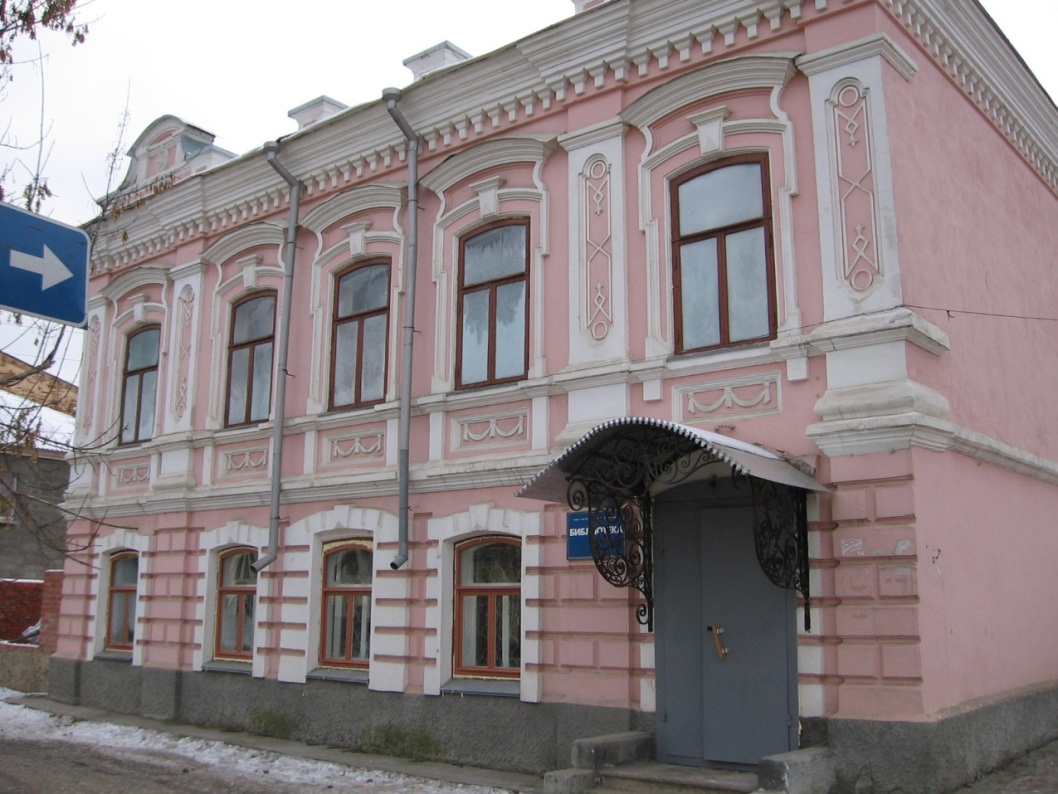 Цель: стимулирование познавательного интереса жителей и туристов к историко-культурному наследию Миасса и его окрестностейЗадачи:Содействие сохранению исторического прошлого родного края и возрождению традиций и культуры народов, населяющих МиассРазвитие культурно-познавательного туризма, библиотек как его объектовЗнакомство миасцев с выдающимися личностями, связанными с историей и культурой городаФормирование и продвижение библиотечных событий как культурных брендов городаРазделы программы:Культурные объектыВыдающиеся личностиБрендовые события (мероприятия)Срок реализации: 2017 годАудитория: все возрастные категорииУчастники:ЦГБ, ЦДБ, библиотеки-филиалы №1, 4, 8-11, 13, 14, 16, 17, 20, 21, 23Ожидаемые результаты:не менее 30 краеведческих мероприятий и книжных выставокне менее 500 посетителей мероприятий и книжных выставокне менее 20 публикаций в СМИСоставитель: зам. директора МКУ «ЦБС» Запевалова Е.А.Крупные мероприятияКультурные объектыВыдающиеся личностиБрендовые события (мероприятия)Миасское городское общество «Организация немцев»№ДатаНазваниеФормафевр.«V Городские Абрамцевские чтения»«V Городские Абрамцевские чтения»апр.«Узнай историю своего города»Акция к Международному дню памятников и исторических местокт.«Лермонтовский маскарад в купеческом особняке»«Лермонтовский маскарад в купеческом особняке»нояб.«Далёкие и близкие рядом»3-е Литературные Сейфуллинские чтенияв теч. года«Приглашаем в наш музей» Н. АбрамцеваЭкскурсия6+ф. №23в теч. года«От избы читальни до модельной»Просмотр альбомов6+ф. №9в теч. года«Дом, в котором…»Поисковый волонтёрский проект6+ф. №9янв.«Культурные маршруты на карте Миасса»Час информации6+ф. №8март«Стоит величаво дом пятистенок»Стеллаж в «Русской избе»12+ф. №9июнь«Приглашаем в путешествие»Книжная выставка-приглашение14+ф. №4сент.«В гостях у купца Беляева»Экскурсия по особняку6+ф. №16нояб.«Давайте по городу походим»Видео-урок6+ф. №8янв.«Тургояк ей мил и дорог: Л.Н. Сейфулина»Книжная выставка6+ф. №9янв.«Певец трех народов» (к юбилею В.Морозова)Книжная полка12+ф. №1янв.«Подвиг летописца» (110-лет со дня рожд. В.В. Морозова)Беседа16+ф. №19янв.«Родные поэты» Библиочиталочка6+ф. №24февр.«Золото Миасса - люди»Книжная выставка6+ф. №8март«Акварельная поляна»Тем. полка0+ф. №10март«Автор первой книги о Миассе» (110-летие В.В.Морозова)Тем. полка12+ЦДБмарт«Сказки о родном крае»Презентация книги Л.В. Приказчиковой, встреча с автором6+ф. №19март«Излучение Души» (Е.В. Никольский - 100 лет)Виртуальная картинная галерея16+ф. №19сент.«Природа Атляна на полотнах художника»Выставка картинН.Г. Еремеевой6+ф. №11сент.«Зачинатель советской литературы»(к Всемирному дню туризма)Литературная экскурсия-обзор творчества Ю. Н. Либединского12+ЦГБокт.«Тургоячи: Сказки, мифы, легенды»Библио-глобус12+ф. №21окт.«Наши земляки: Морозов, Мали, Оболенский»Мультимедийная беседа12+ф. №23нояб.«Педагог, художник, краевед»(140-летия со дня рождения Э.Мали)Краеведческие чтения16+ф. №19февр.«Лыжня зовёт» Лыжный забег памяти Кушнова М.П. совм. с лыжной секцией6+ф.№14март«Мой край родной в стихах и прозе»Книжная выставка, конкурс чтецов12+ф. №17июнь«Сабантуй»Народное гуляние совм. с СДК6+ф. №13июль«Сабантуй»Праздник национальной культуры народов Урала12+ф. №19апр.«Светлый праздник Пасхи»Вечер отдыха18+ф. №20авг.День памяти репрессированных немцев «И снова память стучится в сердца»День памяти18+ф. №20дек.«Светлый вечер, добрый вечер» (Рождество)Вечер отдыха18+ф. №20